		Accord		Concernant l’adoption de Règlements techniques harmonisés de l’ONU applicables aux véhicules à roues et aux équipements et pièces susceptibles d’être montés ou utilisés sur les véhicules à roues et les conditions de reconnaissance réciproque des homologations délivrées conformément à ces Règlements*		(Révision 3, comprenant les amendements entrés en vigueur le 14 septembre 2017)_______________		Additif 159 − Règlement ONU no 160		Révision 1 − Amendement 1Complément 1 à la version originale du Règlement − Date d’entrée en vigueur : 8 octobre 2022		Prescriptions uniformes relatives à l’homologation des véhicules à moteur en ce qui concerne l’enregistreur de données de routeLe présent document est communiqué uniquement à titre d’information. Le texte authentique, juridiquement contraignant, est celui du document ECE/TRANS/WP.29/2022/26.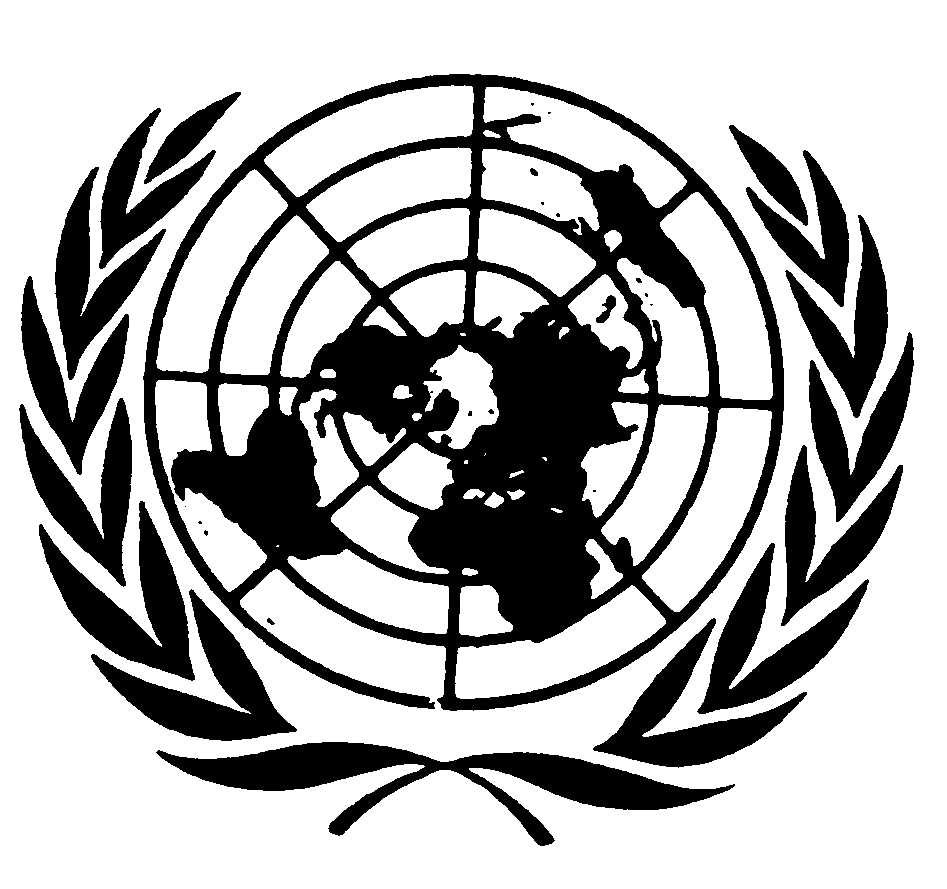 Paragraphe 1.3, lire :« 1.3	Les éléments de données suivants sont exclus du domaine d’application : numéro d’identification du véhicule, détails associés sur le véhicule, données de localisation ou de positionnement, informations sur le conducteur, date et heure d’un événement. ».Ajouter les nouveaux paragraphes 2.2 à 2.4, 2.6 à 2.11, 2.13, 2.17, 2.23, 2.28, 2.42 et 2.61, libellés comme suit :« 2.2	“Système d’appel d’urgence en cas d’accident”, un système activé soit automatiquement grâce à des détecteurs embarqués, soit manuellement, qui transmet par des réseaux publics de communication mobile un ensemble de données sur l’accident et établit une communication audio d’urgence entre les occupants du véhicule et un centre d’assistance ;2.3	“Régulateur de vitesse actif”, un système qui fait accélérer ou ralentir le véhicule pour maintenir automatiquement une vitesse et une distance par rapport au véhicule qui le précède telles que prédéfinies par le conducteur ;2.4	“État du système actif de freinage d’urgence”, l’état de fonctionnement d’un système capable de détecter automatiquement un risque imminent de choc avant et d’activer le système de freinage du véhicule afin d’en réduire la vitesse pour éviter le choc ou en diminuer l’impact ;2.6	“Fonction de direction à commande automatique de catégorie A”, une fonction d’un système de commande électronique par laquelle l’évaluation automatique des signaux émis à bord du véhicule, éventuellement associée à des dispositifs d’infrastructure passifs, peut actionner le système de direction pour aider le conducteur à effectuer une manœuvre à petite vitesse ou une manœuvre de stationnement ;2.7	“Fonction de direction à commande automatique de catégorie B1”, une fonction d’un système de commande électronique par laquelle l’évaluation automatique des signaux émis à bord du véhicule, éventuellement associée à des dispositifs d’infrastructure passifs, peut actionner le système de direction pour aider le conducteur à maintenir le véhicule dans la voie choisie en déplaçant ledit véhicule latéralement ;2.8	“Fonction de direction à commande automatique de catégorie B2”, une fonction d’un système de commande électronique par laquelle l’évaluation automatique des signaux émis à bord du véhicule, éventuellement associée à des dispositifs d’infrastructure passifs, peut actionner le système de direction pour maintenir le véhicule dans sa voie en le déplaçant latéralement pendant des périodes assez longues sans qu’une commande ou une confirmation du conducteur soit nécessaire ;2.9	“Fonction de direction à commande automatique de catégorie C”, une fonction d’un système de commande électronique par laquelle l’évaluation automatique des signaux émis à bord du véhicule, éventuellement associée à des dispositifs d’infrastructure passifs, peut actionner le système de direction pour exécuter une manœuvre latérale simple (un changement de voie, par exemple) sur ordre du conducteur ;2.10	“Fonction de direction à commande automatique de catégorie D”, une fonction d’un système de commande électronique par laquelle l’évaluation automatique des signaux émis à bord du véhicule, éventuellement associée à des dispositifs d’infrastructure passifs, peut actionner le système de direction pour indiquer la possibilité d’exécuter une manœuvre latérale simple (un changement de voie, par exemple), sous réserve de la confirmation du conducteur ;2.11	“Fonction de direction à commande automatique de catégorie E”, une fonction d’un système de commande électronique par laquelle l’évaluation automatique des signaux émis à bord du véhicule, éventuellement associée à des dispositifs d’infrastructure passifs, peut actionner le système de direction pour déterminer en permanence la possibilité d’exécuter certaines manœuvres (un changement de voie, par exemple) et les exécuter pendant des périodes assez longues sans qu’une commande ou une confirmation du conducteur soit nécessaire ;2.13	“Fonction de direction corrective”, une fonction d’un système de commande électronique par laquelle l’évaluation automatique des signaux émis à bord du véhicule peut entraîner la modification de l’angle de braquage d’une ou de plusieurs roues pendant une durée limitée afin de compenser une force latérale s’exerçant de façon soudaine et imprévue sur le véhicule, d’améliorer la stabilité dudit véhicule (en cas de coup de vent latéral ou lorsque l’adhérence de la chaussée est inégale, par exemple), ou de corriger la trajectoire (pour éviter une sortie de voie ou une sortie de route, par exemple) ;2.17	“Fonction de direction pour situations d’urgence”, une fonction automatique capable de détecter un risque de collision avec un obstacle se trouvant dans la trajectoire dudit véhicule ou sur le point d’y entrer et d’actionner le système de direction pendant une durée limitée afin de dévier le véhicule pour éviter ou atténuer le choc ;2.23	“Délai de déploiement du coussin gonflable central en cas de choc du côté opposé à celui du conducteur”, le temps mis par un coussin gonflable situé entre le conducteur et le passager avant pour se déployer, mesuré à partir du temps zéro ;2.28	“Système d’avertissement de franchissement de ligne”, un système qui sert à avertir le conducteur de toute sortie intempestive du véhicule de sa voie de circulation ;2.42	“Retournement”, une rotation du véhicule d’au moins 90 degrés autour de son axe longitudinal ou transversal ;2.61	“Système de surveillance de la pression des pneumatiques”, un système équipant le véhicule, qui permet de connaître la pression des pneumatiques ou de détecter une modification de cette pression et de transmettre ces informations au conducteur pendant que le véhicule circule ; ».Paragraphes 2.1, 2.26 à 2.27, 2.66, 2.69 et 2.70, lire :« 2.1	“Activité du système antiblocage des roues”, le fait que le système antiblocage des roues contrôle activement les freins du véhicule ;2.26	“Cycle d’allumage (accident)”, le nombre de cycles de mise sous tension depuis la première utilisation de l’EDR, comptabilisé par le module de gestion électronique de l’EDR au moment de l’accident ;2.27	“Cycle d’allumage (téléchargement)”, le nombre de cycles de mise sous tension depuis la première utilisation de l’EDR, comptabilisé par le module de gestion électronique de l’EDR au moment du téléchargement des données ;2.66	“Direction x”, le sens de l’axe x du véhicule, qui est parallèle à son axe longitudinal médian. La direction x est positive dans le sens de la marche avant du véhicule ;2.69	“Vitesse angulaire de roulis du véhicule”, la variation par unité de temps de l’inclinaison du véhicule par rapport à son axe x constatée par le système de détection ;2.70	“Vitesse angulaire de lacet du véhicule”, la variation par unité de temps de l’angle de rotation du véhicule autour de son axe z constatée par le système de détection. ».Les paragraphes 2.3 à 2.68 deviennent les paragraphes 2.5 à 2.70.Paragraphe 5.3.2, lire :« 5.3.2	Conditions de déclenchement du verrouillage des donnéesDans les circonstances décrites ci-dessous, la mémoire doit être verrouillée pour que les données de l’événement ne puissent pas être écrasées ultérieurement par l’enregistrement de nouveaux événements. ».Annexe 4, tableau 1 (Éléments de données et format), lire :« Tableau 1 »E/ECE/TRANS/505/Rev.3/Add.159/Rev.1/Amend.1E/ECE/TRANS/505/Rev.3/Add.159/Rev.1/Amend.124 novembre 2022Élément de donnéesCondition d’applicationIntervalle/moment de l’enregistrement (par rapport au temps zéro)Fréquence d’échantillonnage des données (échantillons par seconde)Plage minimalePrécisionRésolution4Événement(s) enregistré(s)Delta-v longitudinalObligatoire − non requis si l’accélération longitudinale est enregistrée à une fréquence ≥500 Hz sur une plage et avec une résolution suffisantes pour calculer le delta-v avec la précision requiseDe 0 à 250 ms ou de 0 au moment de fin de l’événement plus 30 ms, selon le plus court de ces intervalles100De -100 à +100 km/h10 %1 km/hCollisionDelta-v maximal longitudinalObligatoire − non requis si l’accélération longitudinale est enregistrée à une fréquence ≥500 HzDe 0 à 300 ms ou de 0 au moment de fin de l’événement plus 30 ms, selon le plus court de ces intervalless.o.De -100 à +100 km/h10 %1 km/hCollisionTemps du 
delta-v maximal longitudinalObligatoire − non requis si l’accélération longitudinale est enregistrée à une fréquence ≥500 HzDe 0 à 300 ms ou de 0 au moment de fin de l’événement plus 30 ms, selon le plus court de ces intervalless.o.De 0 à 300 ms ou de 0 au moment de fin de l’événement plus 30 ms, selon le plus court de ces intervalles3 ms2,5 msCollisionVitesse indiquée par le véhiculeObligatoireDe -5,0 à 0 s2De 0 à 
250 km/h1 km/h1 km/hCollisionRetournementAccident impliquant des usagers de la route vulnérablesPosition de l’accélérateur (ou de la pédale d’accélérateur)ObligatoireDe -5,0 à 0 s2De 0 % à 100 %5 %1 %CollisionRetournementAccident impliquant des usagers de la route vulnérablesÉtat du frein de serviceObligatoireDe -5,0 à 0 s2Activé ou désactivés.o.Activé ou désactivéCollisionAccident impliquant des usagers de la route vulnérablesRetournementCycle d’allumage (accident)Obligatoire-1,0 ss.o.De 0 à 60 0001 cycle1 cycleCollisionAccident impliquant des usagers de la route vulnérablesRetournementCycle d’allumage (téléchargement)ObligatoireAu moment du téléchargements.o.De 0 à 60 0001 cycle1 cycleCollisionAccident impliquant des usagers de la route vulnérablesRetournementÉtat de la ceinture de sécurité (conducteur)Obligatoire-1,0 ss.o.Bouclée, non bouclées.o.Bouclée, non boucléeCollisionRetournementTémoin d’avertissement du coussin gonflableObligatoire-1,0 ss.o.Activé ou désactivés.o.Activé ou désactivéCollisionRetournementDéploiement du coussin gonflable frontal, délai de déploiement dans le cas d’un coussin gonflable à déploiement simple, ou délai avant la première étape dans le cas d’un coussin gonflable à déploiement progressif (conducteur)ObligatoireÉvénements.o.De 0 à 250 ms2 ms1 msCollisionDéploiement du coussin gonflable frontal, délai de déploiement dans le cas d’un coussin gonflable à déploiement simple, ou délai avant la première étape dans le cas d’un coussin gonflable à déploiement progressif (passager avant)ObligatoireÉvénements.o.De 0 à 250 ms2 ms1 msCollisionÉvénement multiple (nombre d’événements)Si l’élément est enregistréÉvénements.o.1 ou pluss.o.1 ou plusCollisionAccident impliquant des usagers de la route vulnérablesRetournementDélai entre les événements 1 et 2ObligatoireSi nécessaires.o.De 0 à 5,0 s0,1 s0,1 sCollisionRetournementDonnées enregistrées complètesObligatoireAprès les autres donnéess.o.Oui ou nons.o.Oui ou nonCollisionAccident impliquant des usagers de la route vulnérablesRetournementAccélération transversale(après un accident)Si l’élément est enregistré De 0 à 250 ms ou de 0 au moment de fin de l’événement plus 30 ms, selon le plus court de ces intervalles11500De -50 à +50 g10 %1 gCollisionRetournementAccélération longitudinale(après un accident)Si l’élément est enregistréDe 0 à 250 ms ou de 0 au moment de fin de l’événement plus 30 ms, selon le plus court de ces intervalles500De -50 à +50 g10 %1 gCollisionAccélération normale(après un accident)Si l’élément est enregistréDe 0 à 250 ms au minimum10 De -5 à +5 g10 %0,5 gRetournementDelta-v latéralObligatoire − non requis si l’accélération latérale est enregistrée à une fréquence ≥500 Hz sur une plage et avec une résolution suffisantes pour calculer le delta-v avec la précision requiseDe 0 à 250 ms ou de 0 au moment de fin de l’événement plus 30 ms, selon le plus court de ces intervalles100De -100 à +100 km/h10 %1 km/hCollisionDelta-v maximal latéralObligatoire − non requis si l’accélération latérale est enregistrée à une fréquence ≥500 HzDe 0 à 300 ms ou de 0 au moment de fin de l’événement plus 30 ms, selon le plus court de ces intervalless.o.De -100 à +100 km/h10 %1 km/hCollisionTemps du delta-v 
maximal 
latéralObligatoire − non requis si l’accélération latérale est enregistrée à une fréquence ≥500 HzDe 0 à 300 ms ou de 0 au moment de fin de l’événement plus 30 ms, selon le plus court de ces intervalless.o.De 0 à 300 ms ou de 0 au moment de fin de l’événement plus 30 ms, selon le plus court de ces intervalles3 ms2,5 msCollisionTemps du delta-v 
maximal résultantObligatoire − non requis si l’accélération correspondante est enregistrée à une fréquence ≥500 HzDe 0 à 300 ms ou de 0 au moment de fin de l’événement plus 30 ms, selon le plus court de ces intervalless.o.De 0 à 300 ms ou de 0 au moment de fin de l’événement plus 30 ms, selon le plus court de ces intervalles3 ms2,5 msCollisionRégime du moteurObligatoireDe -5,0 à 0 s2De 0 à 10 000 tr/
min100 tr/
min100 tr/minCollisionRetournementAngle de roulis du véhiculeSi l’élément est enregistréDe 0 à 250 ms au minimum1110De -1 080° à +1 080°10 %10°RetournementVitesse angulaire de roulis du véhiculeObligatoire si le véhicule est équipé d’un dispositif de contrôle du système de protection contre le retournement reposant sur un algorithmeDe 0 à 250 ms au minimum1110De -240 à +240 °/s10 %4 °/sRetournementActivité du système antiblocage des roues ObligatoireDe -5,0 à 0 s2Défaillant, non engagé, engagé s.o.Défaillant, non engagé, engagé CollisionAccident impliquant des usagers de la route vulnérablesRetournementContrôle de la stabilité ObligatoireDe -5,0 à 0 s2Défaillant, activé, désactivé, engagés.o.Défaillant, activé, désactivé, engagéCollisionAccident impliquant des usagers de la route vulnérablesRetournementImpulsion à la commande de directionObligatoireDe -5,0 à 0 s2De -250° dans le sens horaire à +250° dans le sens antihoraire5 %1 %CollisionAccident impliquant des usagers de la route vulnérablesRetournementÉtat de la ceinture de sécurité (passager avant)9Obligatoire-1,0 ss.o.Bouclée, non bouclées.o.Bouclée, non boucléeCollisionRetournementÉtat de l’interrupteur de désactivation du coussin gonflable passager avant9Obligatoire-1,0 ss.o.Désactivé ou non désactivés.o.Désactivé ou non désactivéCollisionRetournementDéploiement du coussin gonflable frontal, délai avant la énième étape (conducteur)15Obligatoire si le véhicule est équipé d’un coussin gonflable frontal à déploiement progressif pour le conducteurÉvénement s.o.De 0 à 250 ms2 ms1 msCollisionDéploiement du coussin gonflable frontal, délai avant la énième étape (passager avant), 9Obligatoire si le véhicule est équipé d’un coussin gonflable frontal à déploiement progressif pour le passager avantÉvénements.o.De 0 à 250 ms2 ms1 msCollisionDéploiement du coussin gonflable latéral, délai de déploiement (conducteur)ObligatoireÉvénements.o.De 0 à 250 ms2 ms1 msCollisionDéploiement du coussin gonflable latéral, délai de déploiement (passager avant)Obligatoire Événements.o.De 0 à 250 ms2 ms1 msCollisionDéploiement du rideau gonflable, délai de déploiement (côté conducteur)Obligatoire Événements.o.De 0 à 250 ms2 ms1 msCollisionRetournementDéploiement du rideau gonflable, délai de déploiement (côté passager)Obligatoire Événements.o.De 0 à 250 ms2 ms1 msCollisionRetournementDéploiement du prétensionneur, délai de déclenchement (conducteur)Obligatoire Événements.o.De 0 à 250 ms2 ms1 msCollisionRetournementDéploiement du prétensionneur, délai de déclenchement (passager avant)9Obligatoire Événements.o.De 0 à 250 ms2 ms1 msCollisionRetournementÉtat de l’interrupteur de position du siège, position la plus avancée (conducteur)Obligatoire si le véhicule est équipé d’un tel interrupteur et si celui-ci joue un rôle dans la décision de déploiement-1,0 ss.o.Oui ou nons.o.Oui ou nonCollisionRetournementÉtat de l’interrupteur de position du siège, position la plus avancée (passager avant)9Obligatoire si le véhicule est équipé d’un tel interrupteur et si celui-ci joue un rôle dans la décision de déploiement-1,0 ss.o.Oui ou nons.o.Oui ou nonCollisionRetournementClassification de la taille de l’occupant (conducteur)Si l’élément est enregistré-1,0 ss.o.5e centile de la taille des femmes ou plus grands.o.Oui ou nonCollisionRetournementClassification de la taille de l’occupant (passager avant)9Si l’élément est enregistré-1,0 ss.o.Mannequin HIII de taille 6 ans ou mannequin Q6 ou de taille inférieures.o.Oui ou nonCollisionRetournementÉtat de la ceinture de sécurité (passagers arrière)Obligatoire-1,0 ss.o.Bouclée, non bouclées.o.Bouclée, non boucléeCollisionRetournementÉtat du témoin d’avertissement du système de surveillance de la pression des pneumatiquesObligatoire-1,0 s par rapport au temps zéros.o.s.o.s.o.Activé ou désactivéCollisionRetournementAccélération longitudinale(avant l’accident)ObligatoireDe -5,0 à 0 s par rapport au temps zéro2De -1,5 à +1,5 g10 %0,1 gCollisionAccident impliquant des usagers de la route vulnérablesAccélération transversale(avant l’accident)ObligatoireDe -5,0 à 0 s par rapport au temps zéro2De -1,0 à +1,0 g10 %0,1 gCollisionVitesse angulaire de lacet13ObligatoireDe -5,0 à 0 s par rapport au temps zéro2De -75 à +75 °/s10 % de la plage complète de valeurs du capteur0,1CollisionRetournementÉtat du système antipatinageObligatoire si le véhicule n’est pas équipé d’un système de contrôle de la stabilitéDe -5,0 à 0 s par rapport au temps zéro2Défaillant, activé, désactivé, engagés.o.Défaillant, activé, désactivé, engagéCollisionRetournementÉtat du système actif de freinage d’urgenceObligatoireDe -5,0 à 0 s par rapport au temps zéro2s.o.s.o.Défaillant,Désactivé,Activé mais non engagé,Alerte mais non engagé,EngagéCollisionAccident impliquant des usagers de la route vulnérablesRetournementÉtat du régulateur de vitesseObligatoireDe -5,0 à 0 s par rapport au temps zéro2s.o.s.o.Engagé, défaillant, désactivé, non engagéCollisionAccident impliquant des usagers de la route vulnérablesRetournementÉtat du régulateur de vitesse actif (système de conduite automatisée de niveau 1)ObligatoireDe -5,0 à 0 s par rapport au temps zéro2s.o.s.o.Engagé, défaillant, désactivé, non engagéCollisionAccident impliquant des usagers de la route vulnérablesRetournementDéploiement du système secondaire de sécurité pour les usagers de la route vulnérables, délai de déploiementObligatoireÉvénements.o.De 0 à 250 ms2 ms1 msAccident impliquant des usagers de la route vulnérablesÉtat du témoin d’avertissement du système secondaire de sécurité pour les usagers de la route vulnérablesObligatoireDe -1,1 à 0 s par rapport au temps zéros.o.s.o.s.o.Activé ou désactivéAccident impliquant des usagers de la route vulnérablesCeinture de sécurité de la place centrale à l’avantObligatoire-1,0 ss.o.Bouclée, non bouclées.o.Bouclée, non boucléeCollisionRetournementDéploiement du coussin gonflable central en cas de choc du côté opposé à celui du conducteur, délai de déploiement9ObligatoireÉvénements.o.De 0 à 250 ms2 ms1 msCollisionRetournementÉtat du système d’avertissement de franchissement de ligneObligatoireDe -5,0 à 0 s2s.o.s.o.Défaillant,Désactivé,Activé mais pas d’avertis-sement,Activé, alerte de franchis-sement sur la gauche,Activé, alerte de franchis-sement sur la droiteCollisionRetournementÉtat de la fonction de direction correctiveObligatoireDe -5,0 à 0 s2s.o.s.o.Défaillant,Désactivé,Activé mais non engagé, engagéCollisionRetournementÉtat de la fonction de direction pour situations d’urgenceObligatoireDe -5,0 à 0 s2s.o.s.o.Défaillant,Désactivé,Activé mais non engagé, engagéCollisionRetournementÉtat de la fonction de direction à commande automatique de catégorie AObligatoireDe -5,0 à 0 s2s.o.s.o.Défaillant,Désactivé,En veille,ActivéCollisionRetournementÉtat de la fonction de direction à commande automatique de catégorie B1ObligatoireDe -5,0 à 0 s2s.o.s.o.Défaillant,Désactivé,En veille,Activé17CollisionRetournementÉtat de la fonction de direction à commande automatique de catégorie B2ObligatoireDe -5,0 à 0 s2s.o.s.o.Défaillant,Désactivé,En veille,Activé17CollisionRetournementÉtat de la fonction de direction à commande automatique de catégorie CObligatoireDe -5,0 à 0 s2s.o.s.o.Défaillant,Désactivé,En veille,Activé17CollisionRetournementÉtat de la fonction de direction à commande automatique de catégorie DObligatoireDe -5,0 à 0 s2s.o.s.o.Défaillant,Désactivé,En veille,Activé17CollisionRetournementÉtat de la fonction de direction à commande automatique de catégorie EObligatoireDe -5,0 à 0 s2s.o.s.o.Défaillant,Désactivé,En veille,Activé17CollisionRetournementÉtat du système automatique d’appel d’urgenceObligatoireÉvénements.o.s.o.s.o.Défaillant,Activé mais pas d’appel d’urgence déclenché automati-quementActivé et appel d’urgence déclenché automati-quementCollisionAccident impliquant des usagers de la route vulnérablesRetournement